Repartición:       Nombre del Jefe:      Teléfono:      Firma: ______________________*Los permisos especiales, deben ser autorizados por Secretaría General.INSTRUCCIONES PARA SOLICITAR PERMISOS EN SISTEMA EXP. ELECTRÓNICO “APIA”Ingresar los datos solicitados en el formulario Solicitud de Permisos al Sistema de Exp. Electrónico “Apia”.Debe enviar el formulario escaneado por mail a mesadeayudaapia@utu.edu.uy. Verifique el acceso en el Sistema Exp. Electrónico “Apia”: vaya a codicen.expediente.red.uy/Apia/ (puede encontrar un enlace directo dentro de la página institucional del CETP, en la opción “Funcionarios”, ingresando a “Expediente Electrónico”) e ingrese su usuario y contraseña.Por más información comunicarse al 24132251 Mesa de Ayuda - Apia.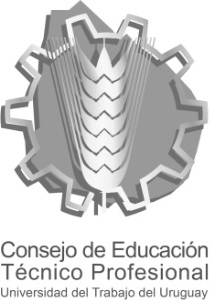 SOLICITUD DE PERMISOS AL SISTEMA EXP. ELECTRÓNICO “APIA”Alta Permisos Baja Permisos Rol Consulta Rol Tramitador Rol Jefe Permisos complementariosNombre CompletoRepartición/es al trabajarDocumento de identidadPermisos al rolAltaBajaPoder Acordonar expedientes.Agregar Documentación física al expediente.Poder devolver expedientes.Modificar actuación antes de enviar expediente.Realizar pases masivos.Deshacer pase individual y masivo.AltaBajaPoder ver expedientes radicados en oficinas de menor jerarquía (dentro de UTU)Ver expedientes por área.Cambiar Prioridad de un expediente: Tramite urgente o normal.Poder ver y trabajar expedientes confidenciales.